Ответы:ВАРИАНТ 1ВАРИАНТ 21. В ячейке B1 записана формула =2*$A1. Какой вид приобретет формула, после того как ячейку B1 скопируют в ячейку C2? 1. В ячейке C2 записана формула =$E$3+D2. Какой вид приобретет формула, после того как ячейку C2 скопируют в ячейку B1?2. Дан фрагмент электронной таблицы:В ячейку D1 введена формула =$А$1*В1+С2, а затем скопирована в ячейку D2. Какое значение в результате появится в ячейке D2? 2. В ячейке В2 записана формула =$D$2+Е2. Какой вид будет иметь формула, если ячейку В2 скопировать в ячейку А1? 3. В ячейке электронной таблицы В4 записана формула =С2+$A$2. Какой вид приобретет формула, если ячейку В4 скопировать в ячейку С5? 3. В ячейке электронной таблицы А1 записана формула =$D1+D$2. Какой вид приобретет формула, если ячейку А1 скопировать в ячейку ВЗ?4. В электронной таблице значение формулы  =СРЗНАЧ(B5:E5) равно 100. Чему равно значение формулы =СУММ(B5:F5), если значение ячейки F5 равно 10?4. В электронной таблице значение формулы  =СРЗНАЧ(A6:C6) равно 2. Чему равно значение формулы =СУММ(A6:D6), если значение ячейки D6 равно -5?5. В электронной таблице значение формулы  =СРЗНАЧ(B1:D1) равно 4. Чему равно значение ячейки A1, если значение формулы =СУММ(A1:D1)равно 9?5. В электронной таблице значение формулы  =СРЗНАЧ(A1:B4) равно 3. Чему равно значение ячейки A4, если значение формулы =СУММ(A1:B3)равно 30, а значение ячейки B4 равно 5?6. На рисунке приведен фрагмент электронной таблицы. Определите, чему будет равно значение, вычисленное по следующей формуле =СУММ(B1:C4)+F2*E4–A36. На рисунке приведен фрагмент электронной таблицы. Определите, чему будет равно значение, вычисленное по следующей формуле =СУММ(A1:C2)*F4*E2-D37. Чему будет равно значение, вычисленное в электронной таблице по формуле =ИЛИ(В1<11;B1>20), если в клетке В1 находится число 27?7. Чему будет равно значение, вычисленное в электронной таблице по формуле =И(В1>11;B1<20), если в клетке В1 находится число 17?8. В клетку В1 занесена формула: =ЕСЛИ(И(А1>-15;А1>-10); 66;67)Чему равно значение клетки В1, если в клетку А1 занесено значение -9?8. В клетку В1 занесена формула: =ЕСЛИ(И(А1<-15;ИЛИ(А1<-10;А1=0)); 3;4)Чему равно значение клетки В1, если в клетку А1 занесено значение -9?9. Сколько клеток входит в диапазон ячеек C3:F59. Сколько клеток входит в диапазон ячеек D4:F1010. Вычислить среднее значение диапазона ячеек с данными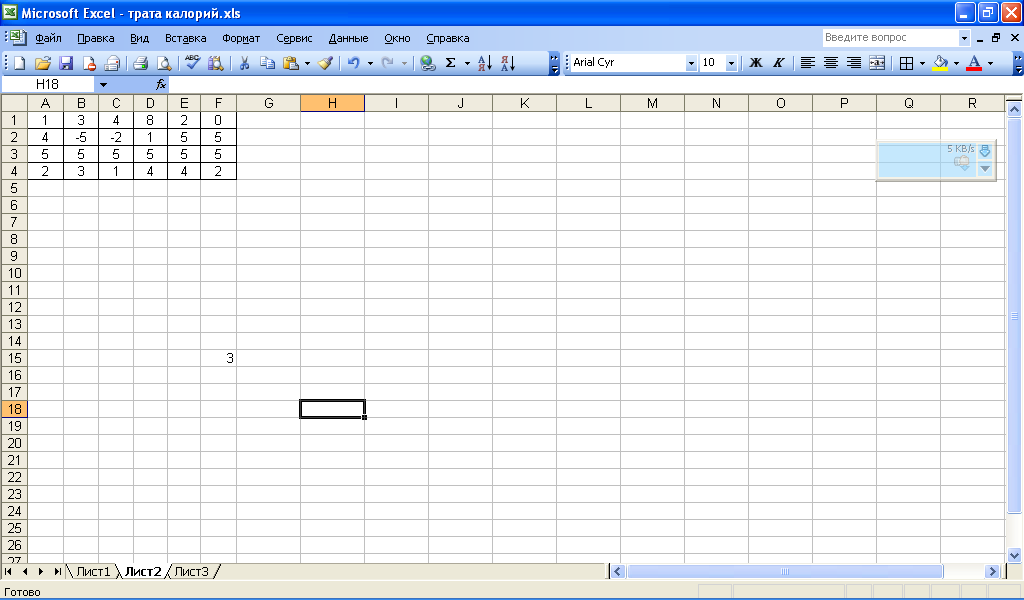 10. Вычислить суммарное значение диапазона ячеек с даннымиВАРИАНТ 3ВАРИАНТ 41. Дан фрагмент электронной таблицы:В ячейку D2 введена формула =А2*В1+С1. В результате в ячейке D2 появится значение:1. В ячейке А1 электронной таблицы записана формула =D1-$D2. Какой вид приобретет формула после того, как ячейку А1 скопируют в ячейку В1? 2. В ячейке СЗ электронной таблицы записана формула =$А$1+В1. Какой вид будет иметь формула, если ячейку СЗ скопировать в ячейку ВЗ?2. При работе с электронной таблицей в ячейке ЕЗ записана формула =В2+$СЗ. Какой вид приобретет формула после того, как ячейку ЕЗ скопируют в ячейку D2? 3. В электронной таблице значение формулы  =СРЗНАЧ(A6:C6) равно (-2). Чему равно значение формулы =СУММ(A6:D6), если значение ячейки D6 равно 5? 3. В электронной таблице значение формулы  =СРЗНАЧ(A6:C6) равно 0,1. Чему равно значение формулы =СУММ(A6:D6), если значение ячейки D6 равно (–1)?4. В электронной таблице значение формулы  =СУММ(C3:E3) равно 15. Чему равно значение формулы =СРЗНАЧ(C3:F3), если значение ячейки F3 равно 5?4. В электронной таблице значение формулы  =СРЗНАЧ(A1:C1) равно 5. Чему равно значение ячейки D1, если значение формулы =СУММ(A1:D1)равно 7?5. В электронной таблице значение формулы  =СРЗНАЧ(A4:C4) равно 5. Чему равно значение формулы =СУММ(A4:D4), если значение ячейки D4 равно 6?5. В электронной таблице значение формулы  =СРЗНАЧ(A3:D4) равно 5. Чему равно значение формулы =СРЗНАЧ(A3:C4), если значение формулы =СУММ(D3:D4)равно 4?6. На рисунке приведен фрагмент электронной таблицы. В ячейку B2 записали формулу =($A2*10+B$1)^2 и скопировали ее вниз на 2 строчки, в ячейки B3 и B4. Какое число появится в ячейке B4?6. На рисунке приведен фрагмент электронной таблицы. Чему будет равно значение  ячейки B4, в которую записали формулу =СУММ(A1:B2;C3)?7. В ячейке электронной таблицы С3 записана формула =B2+$D$3-E$2. Какой вид приобретет формула, если ячейку C3 скопировать в ячейку С4?7. Чему будет равно значение, вычисленное в электронной таблице по формуле =ИЛИ(В1<11;B1>20), если в клетке В1 находится число 17?8. Чему будет равно значение, вычисленное в электронной таблице по формуле =И(В1>11;B1<20), если в клетке В1 находится число 27?8. В клетку В1 занесена формула: =ЕСЛИ(ИЛИ(А1<-15;А1>-10); “ДА”;1)Чему равно значение клетки В1, если в клетку А1 занесено значение -9?9. Сколько клеток входит в диапазон ячеек B10:C169. Сколько клеток входит в диапазон ячеек F3:H510. Вычислить суммарное значение диапазона ячеек с данными10. Вычислить среднее значение диапазона ячеек с даннымиВАРИАНТ 1ВАРИАНТ 21. В ячейке B1 записана формула =2*$A1. Какой вид приобретет формула, после того как ячейку B1 скопируют в ячейку C2? 1. В ячейке C2 записана формула =$E$3+D2. Какой вид приобретет формула, после того как ячейку C2 скопируют в ячейку B1?1) =2*$B1	2) =2*$A2	3) =3*$A2	4) =3*$B2Н1) =$E$3+C1 	2) =$D$3+D2 	3) =$E$3+E3	4) =$F$4+D2 2. Дан фрагмент электронной таблицы:В ячейку D1 введена формула =$А$1*В1+С2, а затем скопирована в ячейку D2. Какое значение в результате появится в ячейке D2? 2. В ячейке В2 записана формула =$D$2+Е2. Какой вид будет иметь формула, если ячейку В2 скопировать в ячейку А1? 1) 10	2) 14	3) 16	4) 241) =$D$2+E1       2) =$D$2+C2      3) =$D$2+D2      4) =$D$2+D13. В ячейке электронной таблицы В4 записана формула =С2+$A$2. Какой вид приобретет формула, если ячейку В4 скопировать в ячейку С5? 3. В ячейке электронной таблицы А1 записана формула =$D1+D$2. Какой вид приобретет формула, если ячейку А1 скопировать в ячейку ВЗ?1) =D2+$В$3   2) =С5+$A$2   3) =D3+$A$2	4) =СЗ+$А$31) =D1+$E2     2) =D3+$F2       3) =E2+D$2	4) =$D3+Е$24. В электронной таблице значение формулы  =СРЗНАЧ(B5:E5) равно 100. Чему равно значение формулы =СУММ(B5:F5), если значение ячейки F5 равно 10?4. В электронной таблице значение формулы  =СРЗНАЧ(A6:C6) равно 2. Чему равно значение формулы =СУММ(A6:D6), если значение ячейки D6 равно -5?1)  90	2) 110	3) 310	4) 4101) 1	2) -1	3) -3	4) 75. В электронной таблице значение формулы  =СРЗНАЧ(B1:D1) равно 4. Чему равно значение ячейки A1, если значение формулы =СУММ(A1:D1)равно 9?5. В электронной таблице значение формулы  =СРЗНАЧ(A1:B4) равно 3. Чему равно значение ячейки A4, если значение формулы =СУММ(A1:B3)равно 30, а значение ячейки B4 равно 5?1) -3	2) 5	3) 1	4) 31) -11	2) 11	3) 4	4) -96. На рисунке приведен фрагмент электронной таблицы. Определите, чему будет равно значение, вычисленное по следующей формуле =СУММ(B1:C4)+F2*E4–A36. На рисунке приведен фрагмент электронной таблицы. Определите, чему будет равно значение, вычисленное по следующей формуле =СУММ(A1:C2)*F4*E2-D31) 19 	2) 29 	3) 31 	4) 711) –15 	2) 0 	3) 45 	4) 557. Чему будет равно значение, вычисленное в электронной таблице по формуле =ИЛИ(В1<11;B1>20), если в клетке А1 находится число 27?7. Чему будет равно значение, вычисленное в электронной таблице по формуле =И(В1>11;B1<20), если в клетке А1 находится число 17?истинаистина8. В клетку В1 занесена формула: =ЕСЛИ(И(А1>-15;А1>-10); 66;67)Чему равно значение клетки В1, если в клетку А1 занесено значение -9?8. В клетку В1 занесена формула: =ЕСЛИ(И(А1<-15;ИЛИ(А1<-10;А1=0)); 3;4)Чему равно значение клетки В1, если в клетку А1 занесено значение -9?6649. Сколько клеток входит в диапазон ячеек C3:F59. Сколько клеток входит в диапазон ячеек D4:F10122110. Вычислить среднее значение диапазона ячеек с данными10. Вычислить суммарное значение диапазона ячеек с данными360ВАРИАНТ 3ВАРИАНТ 41. Дан фрагмент электронной таблицы:В ячейку D2 введена формула =А2*В1+С1. В результате в ячейке D2 появится значение:1. В ячейке А1 электронной таблицы записана формула =D1-$D2. Какой вид приобретет формула после того, как ячейку А1 скопируют в ячейку В1? 1) 6	2) 14	3) 16	4) 24 1) =E1-$E2	2) =E1-$D2	3) =E2-$D2	4) =D1-$E2 2. В ячейке СЗ электронной таблицы записана формула =$А$1+В1. Какой вид будет иметь формула, если ячейку СЗ скопировать в ячейку ВЗ?2. При работе с электронной таблицей в ячейке ЕЗ записана формула =В2+$СЗ. Какой вид приобретет формула после того, как ячейку ЕЗ скопируют в ячейку D2? 1) =$A$1+А1      2) =$В$1+ВЗ    3) =$А$1+ВЗ4) =$B$1+C11) =А1+$СЗ        2) =А1+$С2        3) =E2+$D2	   4) =D2+$E23. В электронной таблице значение формулы  =СРЗНАЧ(A6:C6) равно (-2). Чему равно значение формулы =СУММ(A6:D6), если значение ячейки D6 равно 5? 3. В электронной таблице значение формулы  =СРЗНАЧ(A6:C6) равно 0,1. Чему равно значение формулы =СУММ(A6:D6), если значение ячейки D6 равно (–1)?1) 1	2) -1	3) -3	4) 71)  – 0,7	2) -0,4	3) 0,9	4) 1,14. В электронной таблице значение формулы  =СУММ(C3:E3) равно 15. Чему равно значение формулы =СРЗНАЧ(C3:F3), если значение ячейки F3 равно 5?4. В электронной таблице значение формулы  =СРЗНАЧ(A1:C1) равно 5. Чему равно значение ячейки D1, если значение формулы =СУММ(A1:D1)равно 7?1) 20	2) 10	3) 5	4) 41) 2	2) -8	3) 8	4) -35. В электронной таблице значение формулы  =СРЗНАЧ(A4:C4) равно 5. Чему равно значение формулы =СУММ(A4:D4), если значение ячейки D4 равно 6?5. В электронной таблице значение формулы  =СРЗНАЧ(A3:D4) равно 5. Чему равно значение формулы =СРЗНАЧ(A3:C4), если значение формулы =СУММ(D3:D4)равно 4?1) 1	2) 11	3) 16	4) 211) 1	2) 3	3) 4	4) 66. На рисунке приведен фрагмент электронной таблицы. В ячейку B2 записали формулу =($A2*10+B$1)^2 и скопировали ее вниз на 2 строчки, в ячейки B3 и B4. Какое число появится в ячейке B4?6. На рисунке приведен фрагмент электронной таблицы. Чему будет равно значение  ячейки B4, в которую записали формулу =СУММ(A1:B2;C3)?1) 144 	2) 300 	3) 900 	4) 901) 14 	2) 15 	3) 17 	4) 207. В ячейке электронной таблицы С3 записана формула =B2+$D$3-E$2. Какой вид приобретет формула, если ячейку C3 скопировать в ячейку С4?7. Чему будет равно значение, вычисленное в электронной таблице по формуле =ИЛИ(В1<11;B1>20), если в клетке А1 находится число 17?1) =B3+$G$3-E$2	2) =B3+$D$3-E$3	
3) =B3+$D$3-E$2	4) =B3+$D$3-F$2ложь8. Чему будет равно значение, вычисленное в электронной таблице по формуле =И(В1>11;B1<20), если в клетке А1 находится число 27?8. В клетку В1 занесена формула: =ЕСЛИ(ИЛИ(А1<-15;А1>-10); “ДА”;1)Чему равно значение клетки В1, если в клетку А1 занесено значение -9?ложьДА9. Сколько клеток входит в диапазон ячеек B10:C169. Сколько клеток входит в диапазон ячеек F3:H514910. Вычислить суммарное значение диапазона ячеек с данными10. Вычислить среднее значение диапазона ячеек с данными723